SISTEM KOMPUTERISASI PENENTUAN HARGA PRODUK BERDASARKAN PESANAN DI CV. STUDIO CIPTA KARYAKARYA TULIS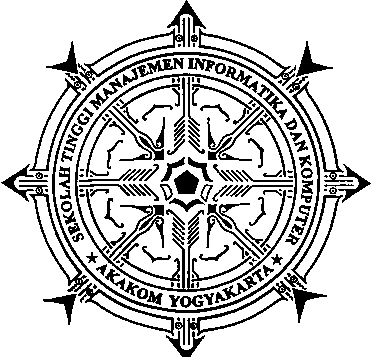 Disusun Oleh :Nama 	Mahasiswa	: RusmiatiNo. Mahasiswa	: 003210046Nirm 			: 000053114027110045Program Studi		: Komputerisasi AkuntansiJenjang			: Diploma TigaSEKOLAH TINGGI MANAJEMEN INFORMATIKA DAN KOMPUTER“AKAKOM”YOGYAKARTA2 0 0 4SISTEM KOMPUTERISASI PENENTUAN HARGA PRODUK BERDASARKAN PESANAN DI CV. STUDIO CIPTA KARYAKARYA TULISDi ajukan sebagai syarat untuk meraih derajat diploma III diSekolah Tinggi Manajemen Informatika dan KomputerAKAKOM YogyakartaDISUSUN OLEH :Nama 	Mahasiswa	: RusmiatiNo. Mahasiswa	: 003210046Nirm 			: 000053114027110045Program Studi	: Komputerisasi AkuntansiJenjang		: Diploma TigaSEKOLAH TINGGI MANAJEMEN INFORMATIKA DAN KOMPUTER“AKAKOM”YOGYAKARTA2 0 0 4